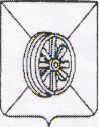 ПОСТАНОВЛЕНИЕАДМИНИСТРАЦИИ ГРЯЗИНСКОГО МУНИЦИПАЛЬНОГО РАЙОНА ЛИПЕЦКОЙ ОБЛАСТИ18.10.2013г.			г.Грязи			№2437Об утверждении перечня должностей муниципальной службы, предусмотренных статьей 12 Федерального закона от 25.12.2008г. №273-ФЗ «О противодействии коррупции».Рассмотрев протест Грязинского межрайонного прокурора от 15.10.2013г. № 69-Ю/З, с учетом экспертного заключения от 09.08.2013 г. №02-939, в целях реализации пункта 3 Указа Президента Российской Федерации от 18.05.2009 № 557 "Об утверждении перечня должностей федеральной государственной службы, при назначении на которые граждане и при замещении которых федеральные государственные служащие обязаны представлять сведения о своих доходах, об имуществе и обязательствах имущественного характера, а также сведения о доходах, об имуществе и обязательствах имущественного характера своих супруги (супруга) и несовершеннолетних детей" и пункта 4 Указа Президента Российской Федерации от 21.07.2010г. № 925 "О мерах по реализации отдельных положений Федерального закона "О противодействии коррупции", руководствуясь статьей 12 Федерального закона РФ от 25.12.2008г. № 273-ФЗ  "О противодействии коррупции", Законом Липецкой области от 02.07.2007г. № 67-ОЗ "Об утверждении должностей муниципальной службы Липецкой области", администрация Грязинского муниципального районаПОСТАНОВЛЯЕТ:1.Утвердить Перечень должностей муниципальной службы в администрации Грязинского муниципального района, при назначении на которые граждане и при замещении которых муниципальные служащие обязаны представлять сведения о своих доходах, об имуществе и обязательствах имущественного характера, а также сведения о доходах, об имуществе и обязательствах имущественного характера своих супруги (супруга) и несовершеннолетних детей (приложение №1).2.Установить, что гражданин Российской Федерации, замещавший должность муниципальной службы, включенную в Перечень должностей, в течение двух лет со дня увольнения с муниципальной службы:2.1. Имеет право замещать должности и выполнять работу на условиях гражданско-правового договора в коммерческих и некоммерческих организациях, если отдельные функции по муниципальному управлению этими организациями входили в должностные (служебные) обязанности муниципального служащего, с согласия соответствующей комиссии по соблюдению требований к служебному поведению муниципальных служащих и урегулированию конфликта интересов, которое дается в порядке, установленном Положением о комиссии по соблюдению требований к служебному поведению муниципальных служащих и урегулированию конфликта интересов;2.2. Обязан при заключении трудовых договоров и (или) гражданско-правовых договоров в случае, предусмотренном подпунктом 2.1. настоящего пункта, сообщать работодателю сведения о последнем месте муниципальной службы с соблюдением законодательства Российской Федерации о государственной тайне.3. Настоящее постановление вступает в силу со дня его официального опубликования.4. Контроль за исполнением настоящего постановления возложить на заместителя главы администрации района по принадлежности.Глава администрации Грязинского муниципального района                                                                                  В.Т.РОЩУПКИНПриложение № 1 к постановлению администрации Грязинского муниципального района от 18.10.2013 г. № 2437ПЕРЕЧЕНЬ должностей муниципальной службы в администрации Грязинского муниципального района, при назначении на которые граждане и при замещении которых муниципальные служащие обязаны представлять сведения о своих доходах, об имуществе и обязательствах имущественного характера, а также сведения о доходах, об имуществе и обязательствах имущественного характера своих супруги (супруга) и несовершеннолетних детейвысшая группа должностейвысшая группа должностейзаместитель главы2-1-02управляющий делами2-1-03начальник управления2-1-05председатель комитета2-1-06главная группа должностейглавная группа должностейзаместитель начальника управления2-2-08заместитель председателя комитета2-2-09начальник отдела2-2-11начальник отдела в управлении2-2-13заместитель начальника отдела2-2-17старшая группа должностейстаршая группа должностейглавный специалист-эксперт2-4-26старший специалист 1 разряда2-4-29